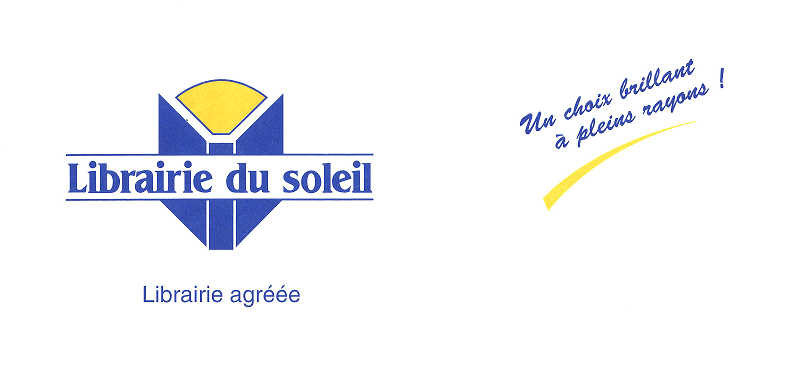 Cette année, la vente de cahiers et de fournitures scolaires aura lieu à la Librairie du soleil située au 53 boul. St-Raymond, à Gatineau (secteur Hull).  Vous pourrez faire vos achats soit :1) en plaçant une commande en ligne dès le 26 juin au www.librairiedusoleil.ca et obtenir vos achats :En récupérant votre commande à la Librairie du soleil, au 53 boul. St-Raymond, au sous-sol.  Par livraison à domicile (avec frais de livraison de 18,90$).2) en passant au comptoir scolaire à la Librairie du soleil, au 53 boul. St-Raymond, du 10 juillet au 17 septembre 2023 :du lundi au vendredi de 10h à 18hle samedi de 10h à 17hle dimanche de 12h à 17hNous vous conseillons fortement de placer une commande en ligne à récupérer en magasin. C’est la meilleure manière d’éviter les files d’attente et de diminuer les coûts. Si vous choisissez de passer en personne au comptoir scolaire, nous vous recommandons de passer le plus tôt possible en cours d’été, afin d’éviter les ruptures de stock.Des questions ? Communiquez avec nous au 819-595-2414 ou par courriel à l’adresse suivante: scolaire@librairiedusoleil.caAu plaisir de vous servir,L’équipe de la Librairie du soleil53, boul. St-Raymond, suite 100, Gatineau (QC) J8Y 1R8   Tél. : 819-595-2414   Téléc. : 819-595-367233, rue George, Ottawa (ON) K1N 8W5   Tél.: 613-241-6999   Téléc.: 613-241-5680